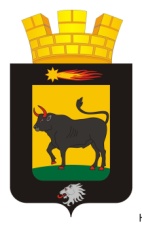 ДУМА«НЫРОБСКОГО ГОРОДСКОГО ПОСЕЛЕНИЯ» Р Е Ш Е Н И Е26.02.2019 г.                                                                                                     № 16О передаче полномочийадминистрации Чердынскогомуниципального района по закупочной деятельности.В соответствии с пунктом 4 статьи 15 Федерального закона от 06 октября 2003 года № 131-ФЗ «Об общих принципах организации местного самоуправления в Российской Федерации», частью 8 статьи 26 Федерального закона от 05 апреля 2013 года № 44-ФЗ «О контрактной системе в сфере закупок товаров, работ, услуг для обеспечения государственных и муниципальных нужд», Дума Ныробского городского поселенияРЕШАЕТ:1.Передать полномочия администрации Чердынского муниципального района по закупочной деятельности за счет межбюджетных трансфертов, передаваемых из бюджета Ныробского городского поселения в бюджет Чердынского муниципального района.2.Администрации Ныробского городского поселения заключить соглашение с администрацией Чердынского муниципального района о передаче осуществления части полномочий с 01.04.2019 года.3.Опубликовать настоящее решение на официальном сайте Ныробского городского поселения;  4.Контроль за выполнением решения возложить на комиссию по бюджету, экономическим вопросам и налогам.Председатель Думы Ныробского городского поселения                              В.В.МеньшиковаВрио главы Ныробского городского поселения                               В.А.Ермак	